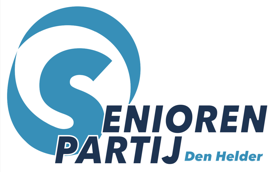 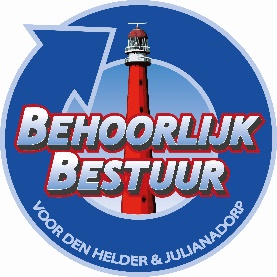 Motie vreemd aan de orde van de dag om meer waarde te geven aan initiatieven vanuit de Helderse samenleving bij het door de gemeente in de markt zetten van bijzondere panden en/of gebouwen. De gemeenteraad van Den Helder, in vergadering bijeen op 6 maart 2023;constaterende dat: lokale ondernemers en organisaties regelmatig de gemeente Den Helder benaderen met initiatieven voor bijzondere/beeldbepalende gebouwen of grond;deze initiatieven in veel gevallen een waardevolle toevoeging kunnen zijn voor het toeristische/economische en maatschappelijke aanbod in Den Helder voor inwoners en toeristen; de wijze waarop de gemeente Den Helder tot dusver met veel van deze plannen en ideeën omgaat heeft geleid tot frustratie bij deze initiatiefnemers; in het verleden bij het in de markt zetten van bijzondere panden en/of gronden lokale ondernemers door de gemeente zijn gepasseerd waarbij de voorkeur werd gegeven aan investeerders van elders, waarbij financiële motieven voor de gemeente een (te) grote rol speelden; met deze keuze voor investeerders van buiten het belang van de gemeente Den Helder en zijn inwoners niet altijd op de juiste manier is gediend en toch op zijn minst een onderwerp is voor discussie;   overwegende dat: het ondernemersklimaat en het algemeen belang ermee gediend zijn dat de gemeente Den Helder actiever en communicatief vriendelijker omgaat met plannen van lokale initiatiefnemers zodat zij niet jarenlang in onzekerheid hoeven te verkeren; draagt het college van burgemeester en wethouders op: de procedure bij het in de markt zetten van bijzondere stukken grond / beeldbepalende panden zodanig in te richten dat wel wordt voldaan aan het Didam arrest maar dat in de te stellen criteria minder nadrukkelijk de financiële opbrengst voor de gemeente wordt meegewogen en meer de aspecten zoals de toegevoegde waarde voor de Helderse economie en/of samenleving, de aard van het initiatief, het belang voor de lokale samenleving, duurzaamheid, innovatie/ originaliteit en realisatietermijn.Seniorenpartij Den Helder     Behoorlijk Bestuur v D_H & Julianadorp N. List.                       	      S. Hamerslag Toelichting : Het Didam arrest geeft spelregels over verkoop van onroerende goederen maar zolang de gemeente niet in strijd handelt met de grondbeginselen van behoorlijk bestuur is er wel beleidsvrijheid om bepaalde gewenste invullingen van bepaalde gebouwen en gronden kenbaar te maken. Zolang deze criteria maar objectief, toetsbaar en redelijk zijn. Dit geldt voor zowel een enkeling als gegadigde als voor meerdere gegadigden. Door het stellen van objectieve, toetsbare en redelijke criteria borgt het overheidslichaam dat (potentiële) gegadigden ruimte krijgen om mee te dingen naar de onroerende zaak en zal oneigenlijk gebruik reeds daardoor in belangrijke mate voorkomen kunnen worden. Indien een gegadigde en/of diens aanbieding niet voldoet aan de gestelde criteria, kan het overheidslichaam die gegadigde afwijzen. Voorwaarde daarbij is uiteraard wel dat de toegepaste criteria objectief, toetsbaar en redelijk zijn.